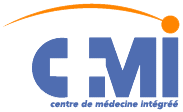 Qui sommes-nous?Fondée en 1994, la Clinique CMI se spécialise dans la médecine du travail, accident de travail CNESST ou de la route SAAQ, blessures sportives ou autre. Leur mission: aider les patients à reprendre leurs activités normales et leur offrir les meilleurs soins et un service personnalisé et professionnel.Les cliniques médicales sont spécialisées dans les traitements de physiothérapie, ergothérapie, acupuncture et dans le suivi médical des patients victimes d’accident de travail (CNESST) ou de la route (SAAQ) ou blessures sportives. Que ce soit pour une consultation médicale suite à un accident de travail ou pour le traitement d’une blessure survenue lors de la pratique d’un sport, les Cliniques de médecine intégrée, Cliniques CMI, offrent une gamme de services personnalisés qui sauront répondre à vos besoins.6 adresses où consulter : CMI Avicenne, Côte-Vertu, Longueuil, Saint-Laurent, Crémazie et Laval.Les services offertsÉvaluation, consultation et suivi médical (couvert par la RAMQ)Médecine spécialiséePhysiothérapie et thérapie manuelleOstéopathieMassothérapieErgothérapie et programme de réadaptationAcupunctureRééducation posturale globale (RPG)Rééducation périnéalePhysiothérapie chez le bébé et les enfantsClinique du piedPsychothérapieSuivi de dépression et trouble anxieuxLaboratoire médical et prélèvements sanguins